Presseinformation»Die Begine von Ulm« von Silvia StolzenburgMeßkirch, Februar 2020Mord im Spital
Silvia Stolzenburg veröffentlicht neuen Mittelalterroman – Premiere für die junge Ulmer Begine Anna EhingerDie historischen Romane von Silvia Stolzenburg bringen immer wieder starke Frauenfiguren hervor. Neben der Salbenmacherin Olivera und der Meisterbanditin Marie erscheint nun eine weitere Reihe um eine weibliche Hauptfigur. Im Auftaktroman »Die Begine von Ulm« rückt die junge Anna Ehinger, Mitglied des Beginenordens in Ulm, in den Fokus der Handlung. Ihre neue Wirkungsstätte ist das Heilig-Geist-Spital, wo sie sich um die Versorgung der Kranken kümmern soll. Doch ihr erster Tag entwickelt sich anders als gedacht. Der Mord an einem schwerverletzten Patienten lässt ihr keine Ruhe. Zusammen mit dem Siechenmeister Mönch Lazarus macht sie sich auf die Suche nach dem Mörder, die sie durch das mittelalterliche Ulm 1412 und zu weiteren Leichen führt. Dabei begeben sich die LeserInnen auf eine Reise in eine dunkle Zeit des Mittelalters, welches die Autorin realistisch und authentisch aufbereitet. Zudem gibt sie Einblicke in das damalige Heilwesen, die Medizin und die Verbrechensaufklärung im gesellschaftlichen Kontext.Zum BuchUlm 1412. Als die junge Begine Anna Ehinger ihren Dienst im Spital der Stadt antritt, ahnt sie nicht, dass die Vorkommnisse im Infirmarium ihr Leben für immer verändern werden. Während der Siechenmeister Lazarus sie in ihre Aufgaben einweist, wird ein furchtbar zugerichteter Mann ins Spital eingeliefert, der wenig später seinen Verletzungen erliegt. Als sich nach einer Leichenschau herausstellt, dass der Mann ermordet worden ist, beschließen Anna und Lazarus, der Sache auf den Grund zu gehen und bringen sich damit in tödliche Gefahr. Denn bald tauchen weitere Leichen in Ulm auf …Die AutorinDr. phil. Silvia Stolzenburg studierte Germanistik und Anglistik an der Universität Tübingen. Im Jahr 2006 promovierte sie dort über zeitgenössische Bestseller. Kurz darauf machte sie sich an die Arbeit an ihrem ersten historischen Roman. Sie ist hauptberufliche Autorin und lebt mit ihrem Mann auf der Schwäbischen Alb, fährt leidenschaftlich Rennrad, gräbt in Museen und Archiven oder kraxelt auf steilen Burgfelsen herum – immer in der Hoffnung, etwas Spannendes zu entdecken.Die Begine von UlmSilvia Stolzenburg310 SeitenEUR 12,00 [D] / EUR 12,40 [A]ISBN 978-3-8392-2552-3Erscheinungstermin: 12. Februar 2020Kontaktadresse: 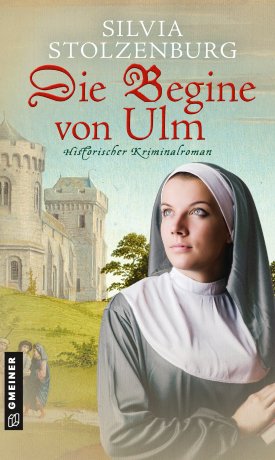 Gmeiner-Verlag GmbH Petra WendlerIm Ehnried 588605 MeßkirchTelefon: 07575/2095-153Fax: 07575/2095-29petra.wendler@gmeiner-verlag.dewww.gmeiner-verlag.de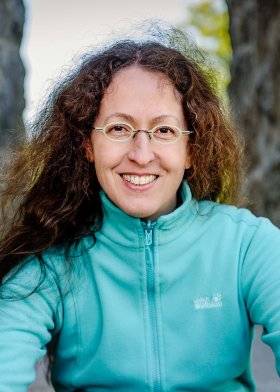 Anforderung von Rezensionsexemplaren:Silvia Stolzenburg »Die Begine von Ulm«ISBN 978-3-8392-2552-3Absender:RedaktionAnsprechpartnerStraße									          © Oliver VogelLand-PLZ OrtTelefon / TelefaxE-Mail